Техническая спецификациятребуемая гарантия - 3 года и ежеквартальное сервисное обслуживание.Поставка -15 рабочих дней на склад к заказчику по заявкам, высланным по электронной почте. Сборку мебели необходимо осуществить на месте поставки.Поставка в г АстанаЛот №1. Скамья для раздевалкиГабаритные размеры:Длина не менее 2000 мм, ширина не менее 730 мм, высота не менее 400 ммМатериал изготовления:Каркас скамеек металлический - профильные трубы. Сидения - из ЛДСП, толщина не менее 22 мм Цвет (коричневый, орех, бежевый). 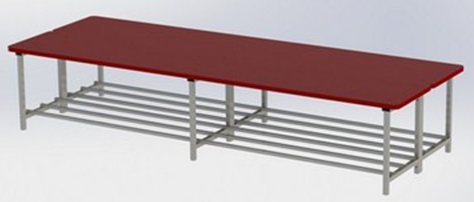 Количество 3 штукиОбязательное предоставление технической спецификации